УТВЕРЖДЕН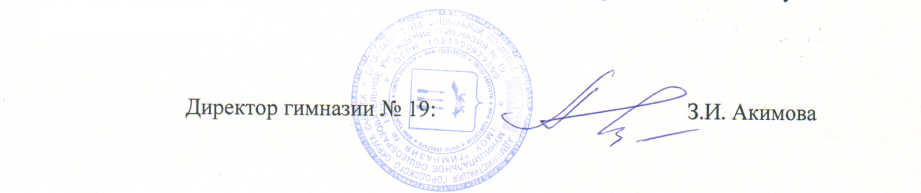                                                                                                   01 сентября 2018 года №67
Порядокинформирования родителями (законными представителями) учащихся1-11 классов об отсутствии учащегося (воспитанника) на учебных (внеклассных) занятиях и информирования родителей (законных представителей) о самовольном уходе учащегося из гимназииИсполняя подпункт «г» пункта 3 Перечня поручений Президента Российской Федерации (по итогам заседания Государственного совета Российской Федерации от 23.12.2015 года)1. Родители  (законные представители) учащихся 1- 11 классов в обязательном порядке должны информировать МОУ «Гимназия №19» (далее Гимназия ), а именно классного руководителя, администрацию гимназии об отсутствии обучающегося  на учебных (внеклассных) занятиях в гимназии с указанием даты, срока и причины отсутствия, при необходимости учащемуся отлучиться из гимназии на некоторое время (посещение поликлиники, отъезд с родителями и др.) обязаны письменно уведомить директора с указанием даты, времени отсутствия ребенка в гимназии, с обязательным указанием того, что пропущенный материал будет изучен самостоятельно и будет выполнено в полном объеме домашнее задание. (Приложение)2. Классные руководители 1-11 классов, обязаны незамедлительно информировать родителей (законных представителей) обучающихся о самовольном уходе обучающегося из гимназии во время учебной (воспитательной) деятельности.3. Классные руководители 1-11 классов обязаны использовать различные формы информирования родителей (законных представителей):- устное информирование по телефону;- смс-рассылка;- рассылка сообщений по электронной почте;- рассылка сообщений через сеть «Интернет»для того, чтобы сообщить родителям (законным представителям) об уходе обучащегося  из гимназии в случае плохого самочувствия или передать обучащегося родителям (законным представителям).4. Классные руководители обязаны получить от родителей (законных представителей) обучающихся информацию о контактных данных совершеннолетних родственников обучающегося, с которыми можно взаимодействовать с целью решения вопроса о времени, когда родители (законные представители) заберут ребенка (с указанием телефонов данных людей) или заявление о том, что дети могут идти домой самостоятельно, и родители берут на себя ответственность за безопасность ребёнка на пути от школы до дома.5. Классные руководители в случае отмены (переноса) уроков должны обеспечить передачу  обучающихся родителям (законным представителям) или обеспечить информирование родителей обучающихся, которые самостоятельно добираются домой.6. В случае оставления обучающегося после окончания учебной (воспитательной) деятельности классный руководитель (воспитатель) по телефону решает вопрос с родителями (законными представителями) или иными родственниками учащегося (воспитанника) о времени, когда родители (законные представители) заберут ребенка и сообщает об этом дежурному администратору гимназии.7. По окончании работы ГПД воспитанника, оставленного в гимназии, воспитателям ГПД дождаться родителей (законных представителей) из рук в руки  передать  ребенка родителям (законным представителям).8. В случае если не удается устроить ребенка в течение 3 часов после окончания учебной (воспитательной) деятельности дежурный администратор принимает решение об информировании органов внутренних дел о факте оставления родителями (законными представителями) ребенка в гимназии.9. В случае самовольного ухода учащегося из гимназии классный руководитель, учитель, воспитатель  ГПД сообщает об этом социальному педагогу, дежурному администратору, которые ежемесячно (ежеквартально) информируют органы внутренних дел, КДН и ЗП Администрацию Ленинского района городского округа Саранск, Республики Мордовия о факте самовольного ухода обучающегося  из гимназии. Принимается решение о совместном поиске ребенка.10. Классные руководители, воспитатели ГПД  работают в соответствии с планом мероприятий по профилактике самовольных уходов обучающихся  из гимназии, разрабатываемого ежегодно социальным педагогом, заместителем директора по ВР.11. Отсутствие обучающегося на уроках (занятиях) фиксируется в журнале, электронном журнале учителями, воспитателя ГПД, классными руководителями, социальным педагогом ежедневно. Управление образования, Администрация Ленинского муниципального района городского округа Саранск Республики Мордовия запрашивает информацию об отсутствующих  пропустивших 30% учебного времени за полугодие по неуважительной причине (ежедневно) информацию вправе  передать заместитель директора по УВР, заместитель директора по ВР, социальный педагог..Рассмотрено на общешкольном родительском собранииПротокол № 1 от 05 сентября 2018  годаДиректору МОУ «Гимназия №19»З.И. Акимовой._________________________________(ФИО заявителя),зарегистрированного по адресу________________________________________________________________________контактный телефон _______________уведомление.Довожу до Вашего сведения, что мой (моя) сын (дочь, опекаемый (ая), приемный (ая))______________________________________________________________ обучающийся (обучающаяся) ____________класса будет отсутствовать на занятиях____________________________________________________________________________________________________________________________________________________(дата, сроки, причина)Ответственность за здоровье и жизнь ребёнка беру на себя.Пропущенный материал будет изучен самостоятельно и будет выполнено в полном объеме домашнее задание."____" ______________20___г. _________________/____________________/                                                                                         Подпись                     расшифровка подписи 